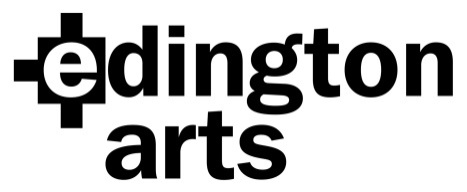 Choral Workshop Saturday 18th May 2019: Parsons, Purcell and BrucknerWorkshop Leader: Paul BroughVenue: Edington Priory Church, Monastery Road, Edington, Wiltshire, BA13 4QNTime:   Registration 9.30am: start 10am.  Finish: approx. 4.30pm.Cost: 	  £20 adult, £18 Edington Angels, £10 students in full time education or training.Copies will be available for hire on the day; please note the Parsons Ave Maria is being prepared specially and is not available retail. Application FormName …………………………………………………Choir/Choral Society……………….………..Address………………………………………………………………………………………………….	……………………………………………………………… Post Code……………………Email address……………………………………………………   Phone………………………..Please specify:  Soprano 1………… Alto 1……...… Tenor 1……….. Bass 1………….       Soprano 2 ……….. Alto 2………..  Tenor 2……….. Bass 2…………Number of tickets at £20……… ..£18………… £10……………	 Sub total  £……………I wish to hire copies @ £2 in total		      	      		 £…………….        							Total….…        £……………..I am paying by cheque/BACS  (please delete as applicable) (BACS Ref: Workshop19)Signature ………………………………………….       Date…………………… Cheques should be made payable to Edington Arts.  Please return your completed form, either by post with your cheque to: Mrs Anne Curtis, The Wilderness, The Butts, Bratton, Westbury, Wiltshire BA13 4SW or email it to anne@edingtonarts.org and pay by BACS.Confirmation will be by email unless you include an SAE with your cheque.Payment by BACS:   Lloyds Bank Sort Code: 30-92-63		        Account Name: Edington Arts		        Account Number: 40661960					